Félicitations à Thomas Varlet et Coralie Gelis dans l’équipe de Géraldine Masson pour leur article sur « Enantioselective redox-divergent chiral phosphoric acid catalyzed quinone Diels–Alder reactions » publié dans Angew. Chem. Int. Ed. :DOI: 10.1002/anie.202000838.  Cet article paru dans « En direct des labos »!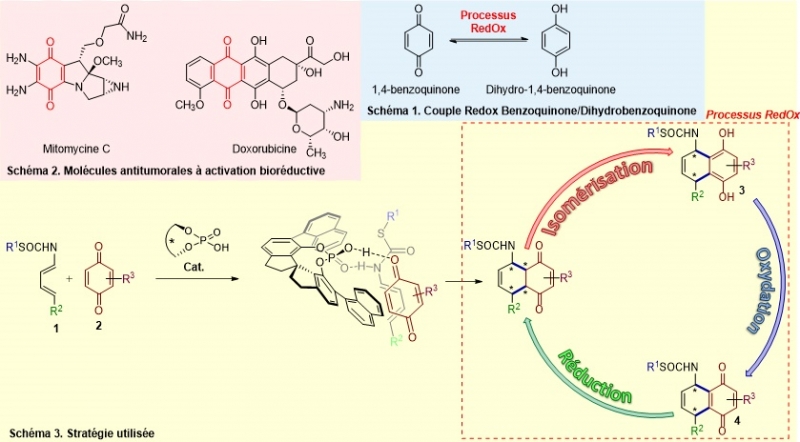 